APPENDIXESRENCANA PELAKSANAAN PEMBELAJARAN(RPP)EXPERIMENTAL CLASSIDENTITASSatuan Pendidikan	: SMA Cerdas Murni TembungMata Pelajaran	: Bahasa InggrisKelas/Semester	: X/GanjilAspek/Skill		: WritingPertemuan		: 1Alokasi Waktu	: 2 x 45 menitJenis Teks		: Teks RecountTahun Pelajaran	: 2017/2018KOMPETENSI DASAR3.7 Menganalisis fungsi sosial, struktur teks, dan unsur kebahasaan dari teks recount berbentuk laporan kerja dan uraian peristiwa bersejarah, sesuai dengan konteks penggunanya.4.8 Menangkap makna teks recount lisan dan tulis, tentang laporan kerja dan uraian peristiwa bersejarah.4.9 Menyusun teks recount lisan dan tulis, tentang laporan kerja dan uraian peristiwa bersejarah, dengan memperhatikan fungsi sosial, struktur teks, dan unsur kebahasaan yang benar dan sesuai konteks.INDIKATORSiswa mampu:Menyebutkan fungsi dari WhatsAppMembuat akun WhatsAppMengaplikasikan WhatsApp sebagai media pembelajaran bahasa InggrisMemahami manfaat dari metode dialogue journalTUJUAN PEMBELAJARANPada akhir pembelajaran siswa dapat:Menyebutkan fungsi dari WhatsAppMembuat akun WhatsAppMengaplikasikan WhatsApp sebagai media pembelajaran bahasa InggrisMemahami manfaat dari metode dialogue journalMATERI PEMBELAJARANMengenal fungsi dan manfaat dari penggunaan WhatsApp dan dialogue journal sebagai media dan metode pembelajaran.MODEL/METODE PEMBELAJARANPendekatan: scientific.Strategi: observe – practice.Metode: communicative learning.KEGIATAN PEMBELAJARANMengetahui,						Medan,	Juli 2017Guru Bidang Studi					  Peneliti…………………….					Nurhadina RiakmalRENCANA PELAKSANAAN PEMBELAJARAN(RPP)EXPERIMENTAL CLASSIDENTITASSatuan Pendidikan	: SMA Cerdas Murni TembungMata Pelajaran	: Bahasa InggrisKelas/Semester	: X/GanjilAspek/Skill		: WritingPertemuan		: 2Alokasi Waktu	: 2 x 45 menitJenis Teks		: Teks RecountTahun Pelajaran	: 2017/2018KOMPETENSI DASAR3.7 Menganalisis fungsi sosial, struktur teks, dan unsur kebahasaan dari teks recount berbentuk laporan kerja dan uraian peristiwa bersejarah, sesuai dengan konteks penggunanya.4.8 Menangkap makna teks recount lisan dan tulis, tentang laporan kerja dan uraian peristiwa bersejarah.4.9 Menyusun teks recount lisan dan tulis, tentang laporan kerja dan uraian peristiwa bersejarah, dengan memperhatikan fungsi sosial, struktur teks, dan unsur kebahasaan yang benar dan sesuai konteks.INDIKATORSiswa mampu:Menyebutkan definisi dari teks recountMenyebutkan ciri-ciri dari teks recountMenyebutkan struktur umum yang digunakan dalam teks recountMembuat kalimat dalam bentuk past tenseTUJUAN PEMBELAJARANPada akhir pembelajaran siswa dapat:Menyebutkan definisi dari teks recountMenyebutkan ciri-ciri dari teks recountMenyebutkan struktur umum yang digunakan dalam teks recountMembuat kalimat dalam bentuk past tenseMATERI PEMBELAJARANMengenal definisi, ciri-ciri, dan struktur umum yang digunakan dalam membuat recount textContoh teks recountI (am) 1………trying my phone skills and (get) 2………. enough courage to call a girl from school.Unfortunately, her name was Heather, which is quite hard for me to say. The H-e-a part always gets me. Sadly, she (isn’t) 3………around, so her dad (pick) 4………...up. I quickly (tense) 5………up and spit out, “Is Heeeeeaaaather there?” By that time, I was quite out of breath and (embarrass) 6………………..by saying her name like that. I can’t imagine what he (think) 7…………when I (say) 8………….that.After that, he always (know) 9……….who I was when I (call) 10……... At least, he was nice about it.Susunlah teks recount diatas menjadi sebuah teks yang benarMODEL/METODE PEMBELAJARANPendekatan: scientificStrategi: observe – practiceMetode: communicative learningKEGIATAN PEMBELAJARANMengetahui,						Medan,	Juli 2017Guru Bidang Studi					Peneliti…………………….					Nurhadina RiakmalRENCANA PELAKSANAAN PEMBELAJARAN(RPP)CONTROLLED CLASSIDENTITASSatuan Pendidikan	: SMA Cerdas Murni TembungMata Pelajaran	: Bahasa InggrisKelas/Semester	: X/GanjilAspek/Skill		: WritingAlokasi Waktu	: 4 x 45 menitJenis Teks		: Teks RecountTahun Pelajaran	: 2017/2018KOMPETENSI DASAR3.7 Menganalisis fungsi sosial, struktur teks, dan unsur kebahasaan dari teks recount berbentuk laporan kerja dan uraian peristiwa bersejarah, sesuai dengan konteks penggunanya.4.8 Menangkap makna teks recount lisan dan tulis, tentang laporan kerja dan uraian peristiwa bersejarah.4.9 Menyusun teks recount lisan dan tulis, tentang laporan kerja dan uraian peristiwa bersejarah, dengan memperhatikan fungsi sosial, struktur teks, dan unsur kebahasaan yang benar dan sesuai konteks.INDIKATORSiswa mampu:Menentukan cirri kebahasaan teks recountMenyebutkan cirri kebahasaan teks recountMenuliskan kembali teks recount dengan kata-kata sendiriMerancang teks recount dengan menggunakan teknik clusteringMenyusun teks recount disesuaikan dengan pengalaman pribadiMengoreksi teks recount dengan cara penilaian teman sejawatMengevaluasi teks recountTUJUAN PEMBELAJARANPada akhir pembelajaran siswa dapat:Menentukan cirri kebahasaan teks recountMenyebutkan cirri kebahasaan teks recountMenuliskan kembali teks recount dengan kata-kata sendiriMerancang teks recount dengan menggunakan teknik clusteringMenyusun teks recount disesuaikan dengan pengalaman pribadiMengoreksi teks recount dengan cara penilaian teman sejawatMengevaluasi teks recountMATERI PEMBELAJARANCiri kebahasaan teks recountVocabulary items related to personal recount:Contoh teks recount dengan menggunakan teknik clusteringA Tour to the Botanic GardensOrientationOn Thursday 24 April, second grade of senior high school students went to the Botanic Gardens. We walked down and got in to the bus.Event 1After we arrived at the gardens, we walked down to the Education Centre. We went to have a look around. First we went to the Orchid Farm and Mrs. Rita read us some of the information. Then we looked at all the lovely plants. After that we went down to a little spot in the Botanic Gardens and had morning tea.Event 2Next we took some pictures and then we went back to the Education Centre to have lunch. After that we went for a walk.Event 3A lady took us around and introduced herself, and then she explained what we were going to do. Next she took us in to the green house. It was most interesting.Re-orientationSoon after we had finished we went back outside. Finally we got into the bus and returned to school. We were tired but happy.Memberikan tugas teks recountMengisi bagian yang rumpang pada teks recount yang telah diberikan.I went to Heather’s house yesterday to do homework. I___(go) there with Ana. After finishing the homework, Heather___(make) salad. She likes spicy food, so she___(make) it very spicy. Actually, I am not used to eating spicy food, but yesterday I___(can) not restrain myself from eating it. The salad___(is) very tasty, although it___(is) spicy. I___(eat) it too much. The next morning I___(get) stomachache and___(cannot) go to school.Buatlah skema clustering untuk membuat teks recountBuatlah teks recount sesuai skema clustering yang telah dibuatMemberikan pekerjaan rumah Buatlah paragraf recount dengan menggunakan pertanyaan-pertanyaan dibawah ini:Where did you go last weekend?What were you doing while traveling there?What did you remember the most during the traveling?What did you feel about it?METODE PEMBELAJARAN/TEKNIKPendekatan: scientificStrategi: observe-practiceMetode collaborative learningLANGKAH-LANGKAH KEGIATANPERTEMUAN PERTAMAPERTEMUAN KEDUAMEDIA PEMBELAJARANHand outParagaraf recountLCDPENILAIANTeknik : Tes tertulisBentuk : TertulisMengetahui,						Medan,	Juli 2017Guru Bidang Studi					Peneliti…………………….					Nurhadina RiakmalPRE-TESTName	: Class	:My First Day at SchoolWhat thing that you remember the most when going to this school at first day? What happened at that time?How was your feeling to it?Make a Recount Text by answering the guided questions above!POST-TESTName	:Class	:The Most Embarrassing Moment in My LifeDid you have any embarrassing moment in your life?What moment was that?When and where did it happen?How could it happen?Why was it so embarrassing to you?Make a Recount Text by answering the guided questions above!RESEARCH DOCUMENTATIONPhotos during recount text writing instruction, pre-test & post-test in the classroom.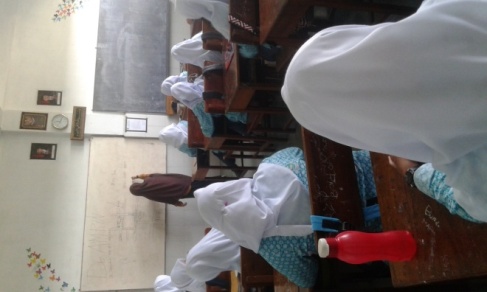 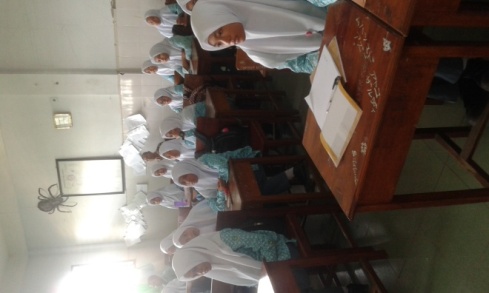 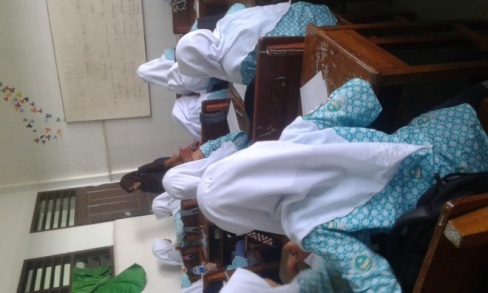 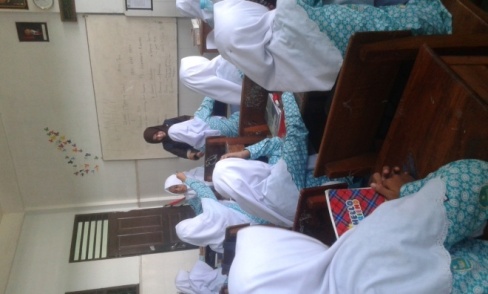 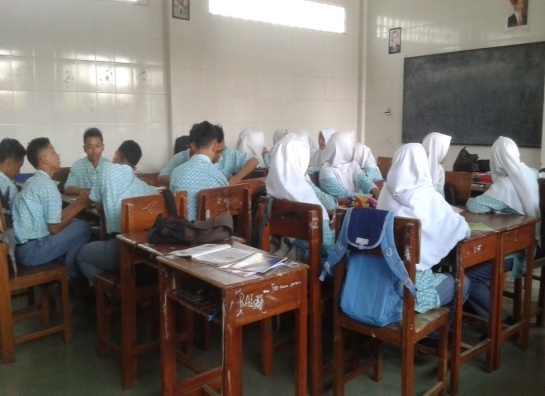 SAMPLE DIALOGUE JOURNALS ON WHATSAPP MESSENGER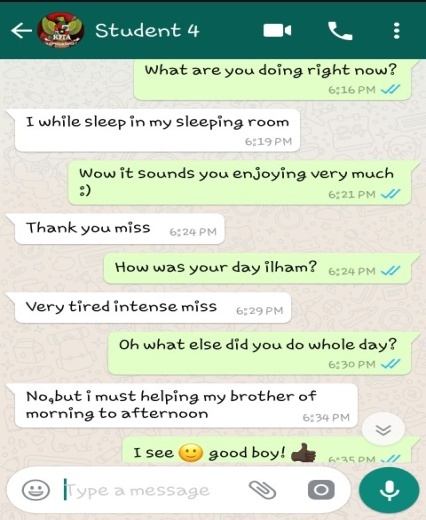 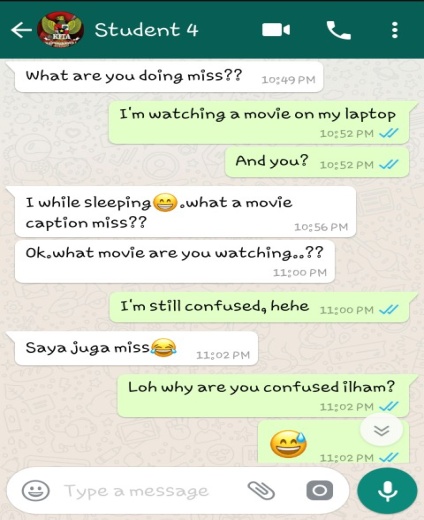 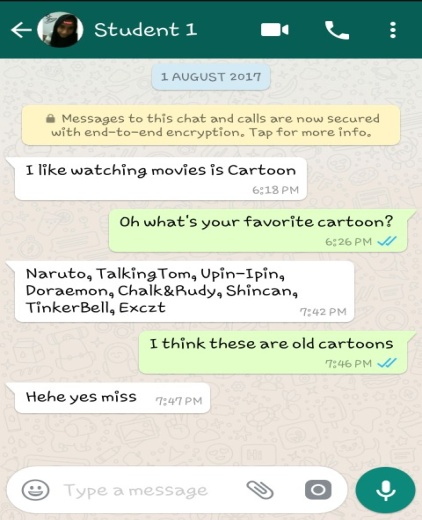 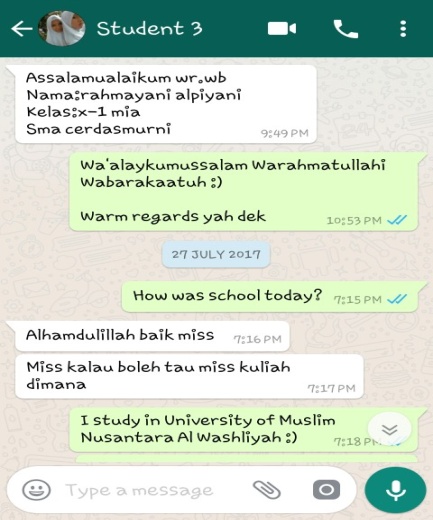 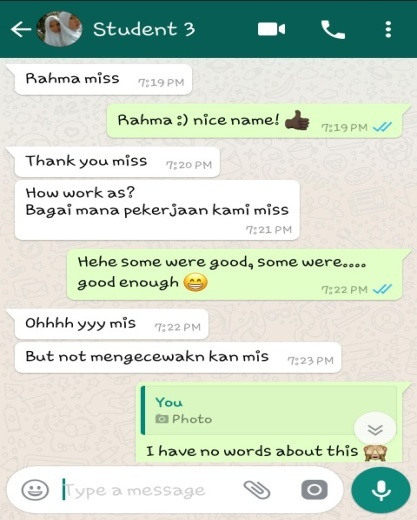 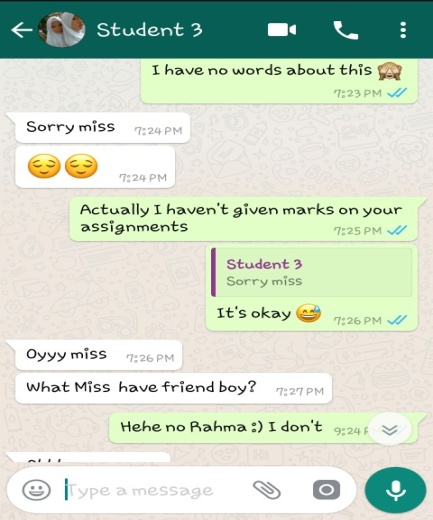 KegiatanDeskripsi KegiatanAlokasi WaktuPendahuluanMengucapkan salam dan langsung menyapa menggunakan bahasa Inggris agar English Environment dapat langsung tercipta di pertemuan pertama.Mengkondisikan kelas, mengawali proses belajar mengajar dengan membaca doa bersama-sama (untuk melatih ketaatan dalam beribadah)Kemudian dilanjutkan dengan menanyakan kabar siswa serta mengecek daftar hadir dan menanyakan siapa yang tidak hadir (melatih sikap peduli dan jujur)Jika memungkinkan, guru dapat bertanya tentang kabar mereka ke beberapa anak secara individual untuk memastikan bahwa peserta didik dapat merespon perkataan guru.Guru bertanya apakah mereka semua memiliki akun WhatsApp.Guru bertanya untuk apa mereka menggunakan WhatsApp.Guru menjelaskan tentang metode dialogue journal.Guru meminta siswa untuk mengeluarkan smartphone/gadget mereka masing-masing.10 menitIntiObservingGuru menampilkan contoh dialogue journal di WhatsAppGuru menampilkan contoh teks recount yang ditulis di WhatsAppQuestioningGuru bertanya tentang pengalaman siswa menulis di WhatsAppSiswa bertanya tentang manfaat WhatsApp sebagai media pembelajaran bahasa InggrisExperimentingGuru meminta siswa untuk membuat akun WhatsApp (bagi yang belum memiliki)Guru mengundang siswa untuk menambahkan kontak WhatsApp miliknyaSiswa diminta untuk memperkenalkan diri terlebih dahuluGuru memulai percakapan di WhatsApp untuk menstimulasi siswa menulis dalam bahasa InggrisAssociatingSiswa diminta untuk membuat kalimat dalam bentuk past tense yang berkaitan dengan pengalaman pribadi masing-masingCommunicatingGuru mnjelaskan tentang penggunaan past tense dalam bentuk kalimat70 menitPenutupGuru merefleksikan apa yang mereka pelajari hari iniGuru mengingatkan kembali bahwa pelajaran bahasa Inggris akan terus berlanjut di WhatsApp dalam bentuk dialogue journal hingga beberapa pertemuan mendatang. 10 menitKegiatanDeskripsi KegiatanAlokasi WaktuPendahuluanMengucapkan salam dan langsung menyapa menggunakan bahasa Inggris agar English Environment dapat langsung tercipta di pertemuan pertama.Mengkondisikan kelas, mengawali proses belajar mengajar dengan membaca doa bersama-sama (untuk melatih ketaatan dalam beribadah)Kemudian dilanjutkan dengan menanyakan kabar siswa serta mengecek daftar hadir dan menanyakan siapa yang tidak hadir (melatih sikap peduli dan jujur)Jika memungkinkan, guru dapat bertanya tentang kabar mereka ke beberapa anak secara individual untuk memastikan bahwa peserta didik dapat merespon perkataan guru.Guru memberi pertanyaan dalam bentuk past tense, “What did we learn in the previous meeting?”Guru meminta siswa menjawab pertanyaan tersebut dalam bahasa Inggris10 menitIntiObservingGuru menampilkan contoh teks recountQuestioningGuru bertanya tentang language feature yang digunakan dalam recount textSiswa bertanya tentang generic structure yang digunakan dalam membuat recount textExperimentingGuru memberikan teks recount yang rumpangSiswa diminta untuk mengisi bagian yang rumpang dengan menggunakan kata kerja yang benarAssociatingSiswa diminta untuk bekerja sama dalam menyelesaikan tugas yang diberikan oleh guruCommunicatingSiswa diminta untuk membacakan teks recount tersebut di depan kelas70 menitPenutupGuru merefleksikan apa yang mereka pelajari hari iniGuru menjelaskan kembali tentang definisi dan struktur umum dalam menyusun teks recount10 menitPast tense, action verbChronological connectionPronounWentWatchedArrivedAteVisitedStayedNextThenFirst, second, third,...AfterwardAt lastMeanwhileISheHeWeTheyYouKegiatanDeskripsi KegiatanAlokasi WaktuPendahuluanMengucapkan salam dan langsung menyapa menggunakan bahasa Inggris agar English Environment dapat langsung tercipta di pertemuan pertama.Mengkondisikan kelas, mengawali proses belajar mengajar dengan membaca doa bersama-sama (untuk melatih ketaatan dalam beribadah)Kemudian dilanjutkan dengan menanyakan kabar siswa serta mengecek daftar hadir dan menanyakan siapa yang tidak hadir (melatih sikap peduli dan jujur)10 menitIntiObservingGuru menampilkan sebuah teks recount kepada siswaQuestioningDengan arahan guru siswa dipancing untuk bertanya apa yang menjadi bagian penting dari teks recount, seperti orientation, events, dan re-orientation yang ada dalam teks tersebut.Dengan bimbingan dan arahan guru, siswa mempertanyakan tentang struktur kebahasaan dari teks recount.ExperimentingGuru membagi siswa menjadi beberapa kelompokGuru memberikan latihan soal yaitu mengisi bagian yang rumpang pada paragraf yang berbentuk recount dengan menggunakan simple past tense.Setiap kelompok diminta mendiskusikan jawaban dari teks recount (kerja sama)Setelah selesai diskusi, guru mengambil pekerjaan siswa lalu menukar pekerjaan mereka dengan kelompok lain AssociatingSiswa diminta untuk mendiskusikan dan mengoreksi hasil diskusi kelompok lain (sikap ingin tahu)CommunicatingSetelah selesai, siswa diminta untuk mempresentasikan hasil kerja kelompoknya, dengan membacakan teks recount yang sudah mereka selesaikan.70 menitPenutupSetelah mengikuti kegiatan pembelajaran pada pertemuan ini, siswa ditanya bagaimana perasaannya (REFLEKSI) Siswa diminta untuk mereview kembali materi secara singkat dan rinci serta membuka sesi tanya jawabGuru bertanya apa pengertian dari teks recount, jenis-jenis teks recount, struktur umum, dan cara mengembangkan paragraf recountSiswa diberi tugas untuk membuat cerita recount berdasarkan pertanyaan-pertanyaan yang dibuat oleh guruSebelum kelas berakhir, guru mengajak murid untuk berdoa bersama-sama serta mengucapkan salam. 10 menitKegiatanDeskripsi KegiatanAlokasi WaktuPendahuluanMengucapkan salam dan langsung menyapa menggunakan bahasa Inggris agar English Environment dapat langsung tercipta.Mengkondisikan kelas, mengawali proses belajar mengajar dengan membaca doa bersama-sama (untuk melatih ketaatan dalam beribadah)Kemudian dilanjutkan dengan menanyakan kabar siswa serta mengecek daftar hadir dan menanyakan siapa yang tidak hadir (melatih sikap peduli dan jujur)Jika memungkinkan, guru dapat bertanya tentang kabar mereka ke beberapa anak secara individual untuk memastikan bahwa peserta didik dapat merespon perkataan guru.Guru memberi pertanyaan dalam bentuk past tense, “What did we learn in the previous meeting?”Guru meminta siswa menjawab pertanyaan tersebut dalam bahasa Inggris10 menitIntiObservingGuru bertanya kepada siswa apa saja yang sudah mereka pelajari tentang teks recountQuestioningGuru bertanya dalam bahasa InggrisWhere did you study in junior high school?What were your unforgettable experiences while studying there?How was your junior high school life?Siswa bertanya kata kerja apa yang harus dipakai dalam menjawab pertanyaan tersebut.ExperimentingSiswa diminta menjawab pertanyaan tersebutAssociatingSiswa diminta untuk bekerja sama dalam menyelesaikan tugas yang diberikan oleh guruCommunicatingGuru meminta siswa diminta untuk saling memberikan pendapat tentang tulisan temannyaGuru meminta siswa untuk menyusun jawaban mereka dalam bentuk paragraf sehingga menjadi teks recount70 menitPenutupSiswa diminta untuk mereview kembali materi secara singkat dan rinci serta membuka sesi tanya jawabGuru bertanya apa pengertian dari teks recount, jenis-jenis teks recount, struktur umum, dan cara mengembangkan paragraf recountSebelum kelas berakhir, guru mengajak murid untuk berdoa bersama-sama serta mengucapkan salam.enit